Organizatorzy:   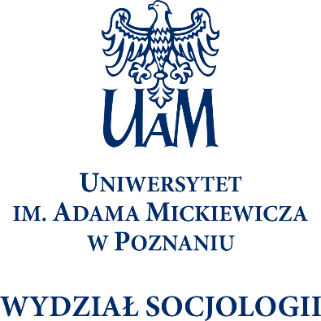 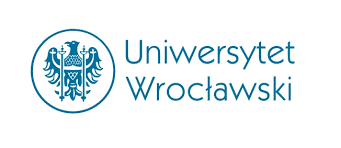 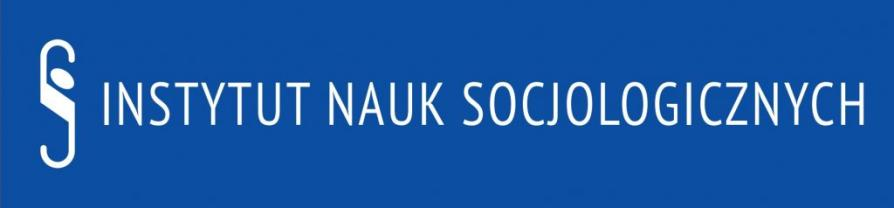 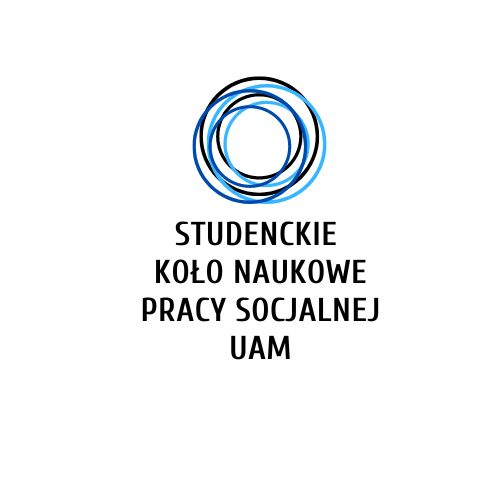 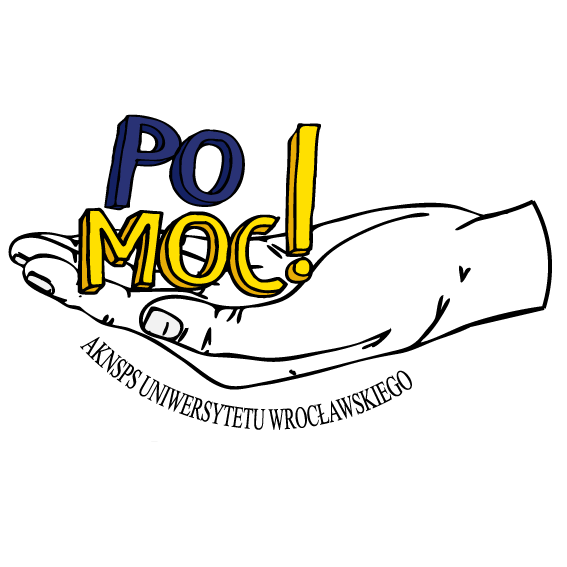 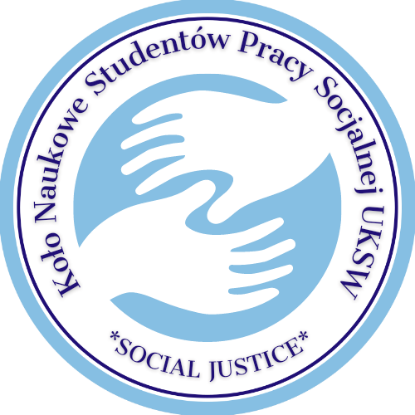 Patroni: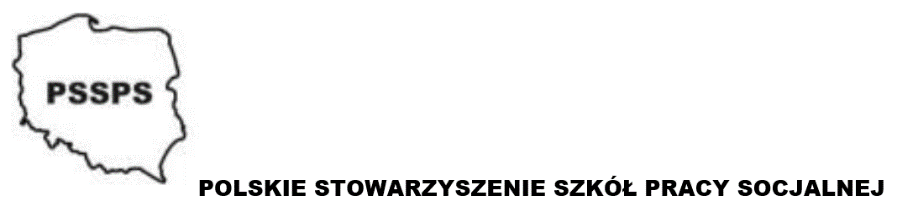 


Ogólnopolski Kongres Studentów Pracy Socjalnej pod hasłem 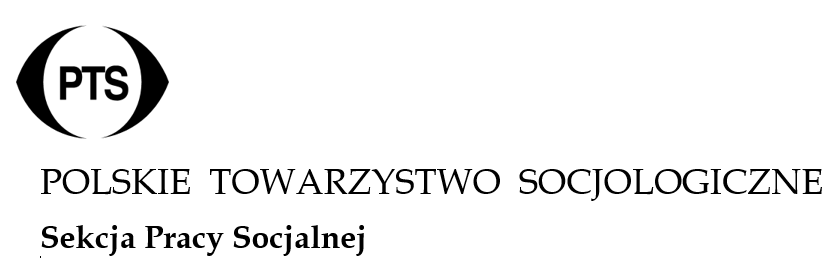 „Wizerunek pracy socjalnej w Polsce”7 marca 2023 r.OnlineKomitet Naukowydr hab. Ewa Banaszak, Dyrektor Instytutu Socjologii, UWr.dr hab. Mateusz Błaszczyk prof. Uwr, Prodziekan ds. nauki i rozwoju, UWr.dr Elżbieta Bojanowska, Kierownik Zakładu Gerontologii i Polityki Społecznej, UKSWdr hab. Kamilla Dolińska, Z-czyni Dyrektora ds. dydaktycznych Instytutu Socjologii, UWr.dr hab. Anna Fidelus, prof. ucz., Prorektor ds. Studenckich i Kształcenia, Kierownik Katedry Resocjalizacji i Profilaktyki Społecznej w Instytucie Pedagogiki, UKSW dr Martyna Kawińska, Kierownik Kierunku Praca Socjalna, UKSWdr hab. Jolanta Łodzińska, prof. ucz., Prodziekan ds. Spraw Studenckich i Administracji Wydziału Społeczno-Ekonomicznego, Kierownik Katedry Socjologii Zdrowia i Pracy Socjalnej, UKSWdr hab. Ryszard Necel, członek Rady Programowej kierunku Praca Socjalna, UAMdr hab. Monika Oliwa-Ciesielska, prof. UAM, Kierownik Zakładu Badań Problemów Społecznych i Pracy Socjalnej, Kierownik studiów na kierunku Praca Socjalna, UAMdr hab. Iwona Taranowicz, prof. Uwr, Kierownik Zakładu Socjologii Stosowanej i Pracy Socjalnej x dr hab. Artur Wysocki, prof. ucz., Dyrektor Instytutu Nauk Socjologicznych, UKSWdr hab. Agnieszka Zduniak, prof. ucz., Wicedyrektor Instytutu Nauk Socjologicznych UKSWdr hab. Aldona Żurek, prof. UAM, Dziekan Wydziału Socjologii, UAMKomitet OrganizacyjnyKoło Naukowe Studentów Pracy Socjalnej UKSW „Social Justice”Katedra Socjologii Zdrowia i Pracy Socjalnej UKSWStudenckie Koło Naukowe Pracy Socjalnej UAMZakład Badań Problemów Społecznych i Pracy Socjalnej UAMAkademickie Koło Naukowe Studentów Pracy socjalnej “ PO MOC” UWrZakład Socjologii Stosowanej i Pracy Socjalnej UWr.PROGRAMSesja plenarna9:30 – 10:30dr hab. Anna Fidelus, prof. ucz., Prorektor ds. Studenckich i Kształcenia, Kierownik Katedry Resocjalizacji i Profilaktyki Społecznej w Instytucie Pedagogiki, UKSW Otwarcie Kongresu dr hab. Jolanta Łodzińska, prof. ucz., Prodziekan ds. Spraw Studenckich 
i Administracji Wydziału Społeczno-Ekonomicznego, Kierownik Katedry Socjologii Zdrowia i Pracy Socjalnej, UKSW„Wartości i normy etyczne w pracy socjalnej”dr hab. Agnieszka Jeran, prof. UAM, Prodziekan ds. kształcenia, Wydział Socjologii UAM„Charakterystyka sytuacji absolwentów kierunku „praca socjalna” w świetle badania ELA”Sesja I: „ZROZUM” 10:30 – 11:30:  Część IProwadzący: mgr Agata Rozalska, Aleksandra Gwardiak (UKSW)Prelegenci:	10:30 – 10:45 	dr hab. Ewa Kantowicz, prof. UWM, Wydział Nauk Społecznych, Uniwersytet 	Warmińsko-Mazurski w Olsztynie, Prezeska Polskiego Stowarzyszenia Szkół Pracy 	Socjalnej, 	„Dysydencka i zmieniająca się praca socjalna a wyzwania w obszarze kształcenia 	w Polsce”	10:45 – 11:00 	prof. dr hab. Mirosław Grewiński, Rektor Uczelni Korczaka, 	,,Wyzwania dla profesji społecznych w kontekście deinstytucjonalizacji usług 	społecznych”	11:00 – 11:15 	dr Elżbieta Bojanowska, Instytut Nauk Socjologicznych UKSW, 	Dyrektor Instytutu 	Pracy i Spraw Socjalnych (IPiSS), 	,,Pracownicy pomocy 	społecznej - przeszłość i teraźniejszość”DyskusjaPrzerwa (10 minut)11:40- 12:40: Część II Prowadzący: mgr Agata Rozalska, Kacper Melaniuk (UKSW)Prelegenci:	11:40 – 11:55	dr hab. Tadeusz Kamiński, prof. ucz, Instytut Nauk o Polityce i Administracji 	UKSW, 	"Praca socjalna w Polsce: zawód bez przyszłości czy zawód przyszłości?"	11:55 – 12:10 	dr hab. Ryszard Necel, Uniwersytet im. Adama Mickiewicza w Poznaniu, 	„Praca socjalna z uchodźcami. Teoria i praktyka działań pomocowych”	12:10 – 12:25	dr hab. Iwona Taranowicz, prof. UWr, Instytut Socjologii, Zakład Socjologii 	Stosowanej i Pracy Socjalnej UWr 	„Praca socjalna w zmieniającym się społeczeństwie”Dyskusja Przerwa (10 minut)Sesja II: „ZOBACZ”12:50 – 14:05 Prowadzący: dr Agnieszka Nymś-Górna, mgr Marta Zaręba (UAM)Prelegenci:	12:50 – 13:05 	Agnieszka Gwardiak, Dyrektor Miejskiego Ośrodka Pomocy Społecznej w 	Ostrowii Mazowieckiej, 	,,Wizerunek i promocja pomocy społecznej- koszt czy inwestycja?”	13:05 – 13:20 	Joanna Załęcka, Kierownik Miejsko – Gminnego Ośrodka Pomocy Społecznej w 	Sochocinie, 	,,Pracownik socjalny w środowisku wiejskim”	13:20 – 13:35 	Marta Gierasimiuk, Kierownik Dziennego Domu Pomocy Społecznej w Jeleniej 	Górze 	„Nowe wyzwania pomocy społecznej”13:35 – 13:50Monika Anyż, Specjalista pracy socjalnej, Ośrodek Pomocy Społecznej Dzielnicy Białołęka m.st. Warszawy, "Pracownik Socjalny w środowisku miejskim"Dyskusja Przerwa (10 minut)Sesja III: „ROZMAWIAJ”14:15 – 15:15 Moderator: dr Monika Wiktorowicz – Sosnowska (UWr)„Blaski i Cienie pracy socjalnej w perspektywie studiujących”Paneliści:dr Martyna Kawińska, Kierownik Kierunku Praca Socjalna, Instytut Nauk Socjologicznych UKSWdr Agnieszka Nymś-Górna, mgr Marta Zaręba, Opiekunki Studenckiego Koła Naukowego Pracy Socjalnej UAMmgr Agata Rozalska, Opiekun Koła Naukowego Studentów Pracy Socjalnej UKSW „Social Justice”mgr Katarzyna Drzewek, Pełnomocnik Dziekana ds. praktyk na kierunku praca socjalna, UKSWAleksandra Gwardiak, Kacper Melaniuk, Przewodnicząca i Wiceprzewodniczący Koła Naukowego Studentów Pracy Socjalnej UKSW „Social Justice”Dominika Kowalska, Gabriela Jastrzębska, Przewodnicząca i Skarbniczka Koła Naukowego Studentów Pracy Socjalnej PO MOC UWr.Natalia Borduna, Amanda Fortuna-Sobczak, Studenckie Koło Naukowe Pracy Socjalnej UAMNatalia Sobik, Studenckie Koło Naukowe Pracy Socjalnej UAM